«Вместе о Победе»Сохранение памяти о Великой Отечественной войне –вот главная цель, которая были поставлена перед  ребятами МБОУ СОШ с. Посёлки при реализации Всероссийского проекта « Вместе о Победе». Этот проект получил живой отклик в сердцах ребят. Он позволил участвовать в различных направлениях творческой мысли-ребята писали заметки о своих родственниках-участниках Вов, рассказывали о технических новинках вооружения того времени. Пришлось собирать информацию и записывать сведения, работать с электронными информационными источниками. В результате появились замечательные мини-проекты, которые представлены в сообществе «В контакте» 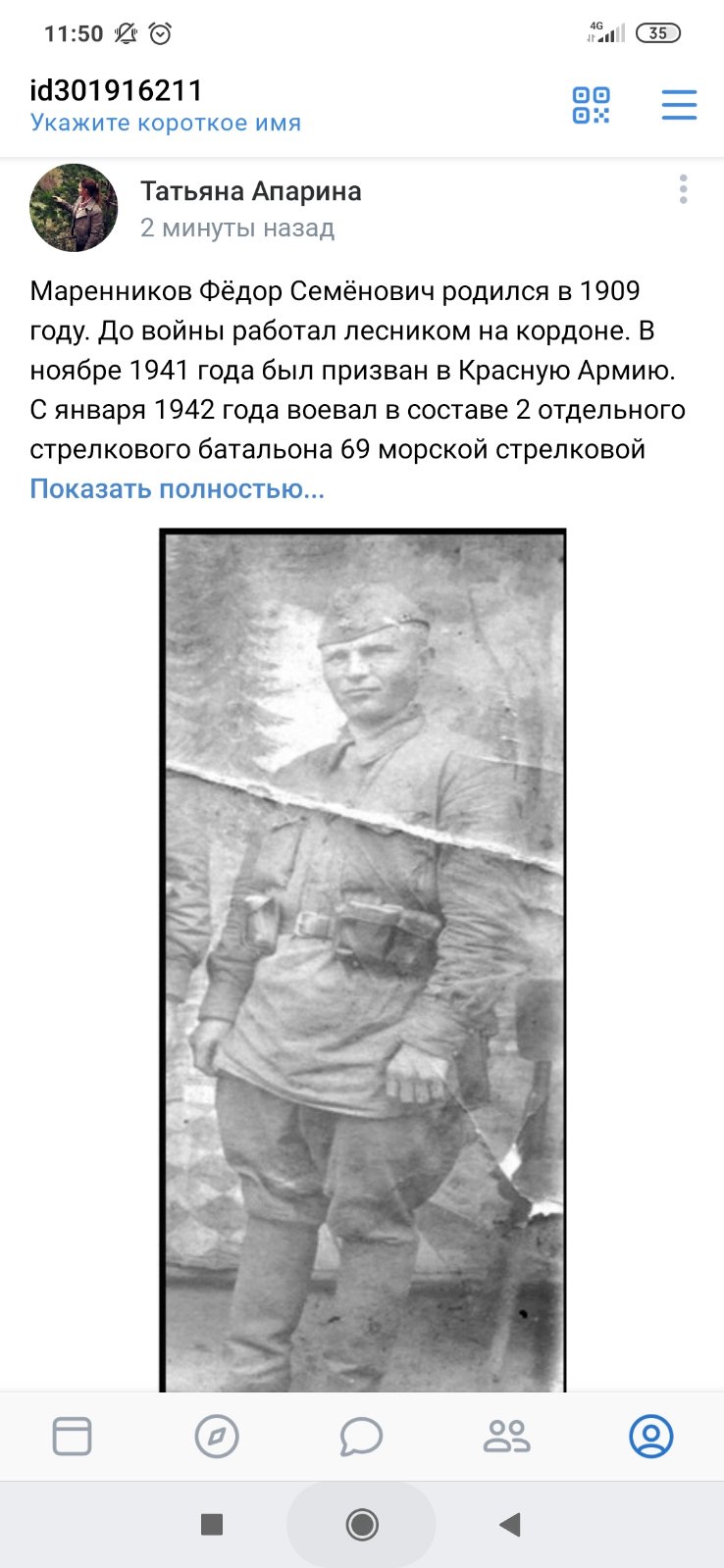 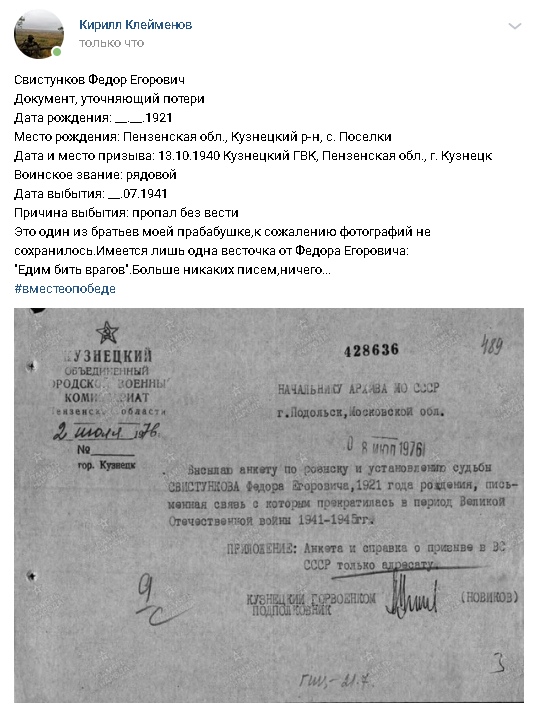 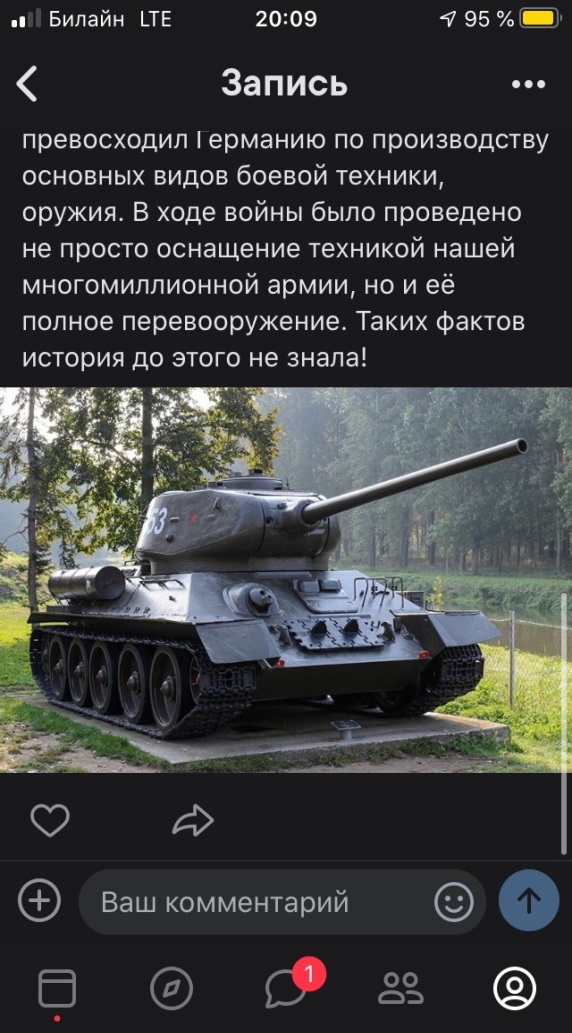 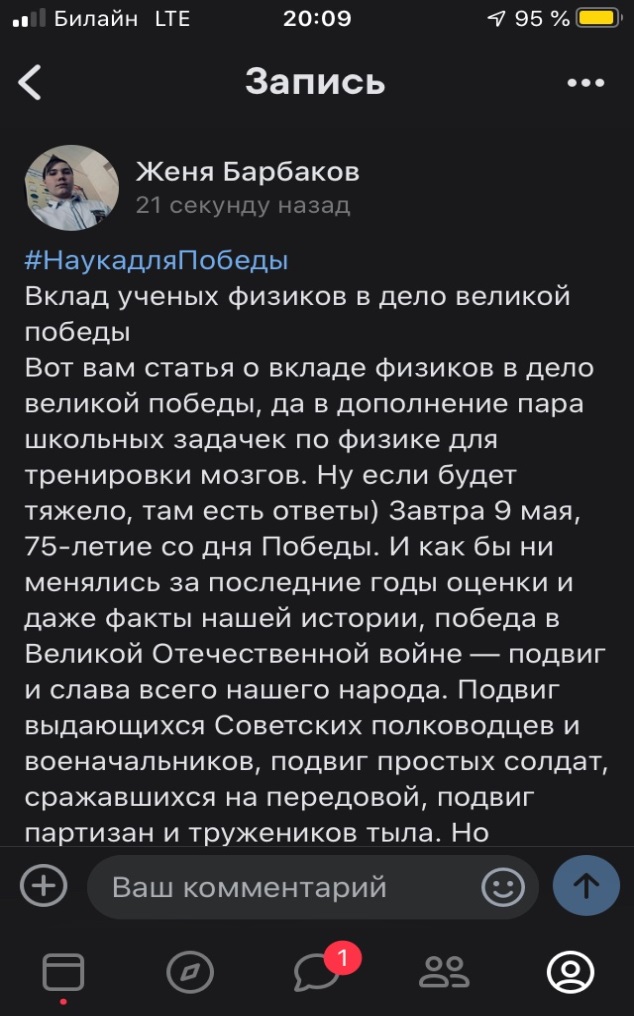 